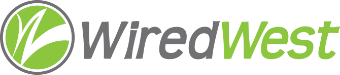 WiredWest Executive Committee Meeting MinutesDate / time: Wednesday, 4 December 2019 7:00 PMLocation / address: Community House, 33 Main Street, Cummington, MAAttending: Doug McNally, Kent Lew, Jim Drawe, David Dvore, MaryEllen Kennedy, Bob LabrieGuests:Called to order at: 7Approve minutes of previous meeting – October 30Moved: David Dvore, seconded: Kent Lew, Result: approved unanimouslyNew Grant update: it is all homes connected, so if Plainfield connects all homes, they will be reimbursed for 70%. Can include homes in other towns if we serve them. Towns are encouraged not to keep the project open too long – Bill Ennen advised not applying before the last FSA is built out. There may be additional funds available, depending on final make ready costs for all the towns.Agenda for December 11 Board meeting – has been agreed, will be posted.Middle Mile – connection type, shared Backhaul – passed over.Maintenance for generator, HVAC in hutsJim will issue an RFP for maintenance once huts are running. Rowe is including with town maintenance for other generators.Other items not anticipated within 48 hoursDavid – how to handle payment to WCF for extra installation costs?  It will be collected for WW, can they pay WCF directly? Jim stated that payments from WCF do not have sufficient detail for him to see what was paid for extra installation costs. David did not get any accounting for the installation materials.David – WCF is working on choosing a device to monitor hutsJim – the State of Vermont is encouraging towns to group into regional districts for broadband and will offer grants for construction. A group in southern VT approached WW for help; possibly we can work with them in the future. 2 towns must pass town meeting votes to create the district, additional towns can join by Selectboard vote.Jim – at some point, we should be encouraging outreach to medical professions and others that we will have a large number of broadband users. (get announcement of telemedicine option from health insurer).Kent will send out the form he suggested for refund requests to the group. If agreed, David will post on our website. He will maintain town web pages on request. He is working on a few other pages with advice for customers: explaining installation, theoretical vs actual speed, etc.  He has not published from the home page; will send links to EC for review first.Next EC meeting – 8 January 2020Adjourned: 8:46 pm